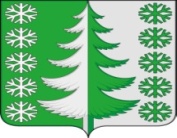 Ханты-Мансийский автономный округ – ЮграХанты-Мансийский муниципальный районмуниципальное образованиесельское поселение ВыкатнойАДМИНИСТРАЦИЯ СЕЛЬСКОГО ПОСЕЛЕНИЯПОСТАНОВЛЕНИЕот 08.04.2024                                                                                                  № 31п. Выкатной					О назначении публичных слушаний по проекту решения Совета депутатов сельского поселения Выкатной «Об утверждении отчета об исполнении бюджета сельского поселения Выкатной за 2023 год»В соответствии с Федеральным законом от 06.10.2003 № 131-ФЗ «Об общих принципах организации местного самоуправления в Российской Федерации», решением Совета депутатов сельского поселения Выкатной от 23 сентября 2021 года № 100 «Об утверждении Порядка организации и проведения публичных слушаний, общественных обсуждений в сельском поселении Выкатной», руководствуясь Уставом сельского поселения Выкатной:1. Назначить проведение публичных слушаний для обсуждения проекта решения Совета депутатов сельского поселения Выкатной «Об утверждении отчета об исполнении бюджета сельского поселения Выкатной за 2023 год» на 22 апреля 2024 года в здании сельского дома культуры по адресу: п. Выкатной, ул. Школьная 22 корп. 2, время начала публичных слушаний в 17:00 часов.2. Инициатором публичных слушаний является И.о. главы сельского поселения Выкатной – И.Н. Выстребова.3. Утвердить состав организационного комитета по проведению публичных слушаний согласно приложению.4. Определить, что предложения по обсуждаемому вопросу принимаются от граждан по рабочим дням с 9:00 до 17:00 часов (с 12:30 до 14:00 часов перерыв) с 08.04.2024 по 17.04.2024 (17.04.2024 предложения принимаются до 11:00 часов). Предложения принимаются в администрации сельского поселения по адресу: п. Выкатной, ул. Школьная 22 корп. 2.Предложения и замечания по вопросу публичных слушаний принимаются в письменной форме или в форме электронного документа на адрес электронной почты vkt@hmrn.ru с указанием фамилии, имени, отчества (последнее – при наличии), даты рождения, адреса места жительства и контактного номера телефона.5. Настоящее постановление опубликовать (обнародовать) в установленном порядке.И.о. главы сельскогопоселения Выкатной                                                                       И.Н. ВыстребоваПриложениек постановлению администрациисельского поселения Выкатнойот 08.04.2024 № 31СОСТАВорганизационного комитета по проведению публичных слушаний1. Выстребова И.Н.          – заместитель главы сельского                                              поселения Выкатной2. Медведкова С.Л.          – инспектор по кадрам сельского                                              поселения Выкатной (секретарь)3. Пермитина М.С.           – депутат Совета депутатов сельского                                              поселения Выкатной (председатель                                              планово-бюджетной комиссии)